Зимний Кубок по мини-футболу «Premium– 2021»Заявка на участиеС Регламентом Чемпионата ознакомлен. Игроки команды соответствуют критериям Чемпионата и прошли медицинское обследование, что подтверждаю подписью.СПОРТКОМПЛЕКС «LIONS ARENA»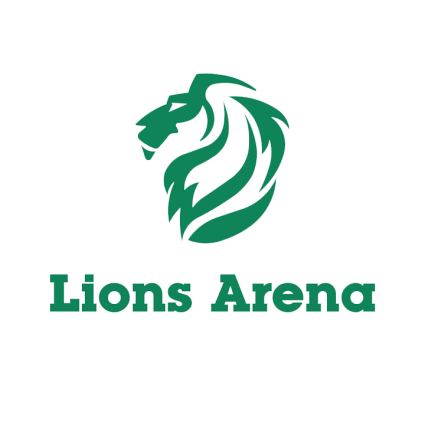 Название команды:Представитель команды:Контактный телефон, E-mail:№ п/пФ.И.О. (полностью)День, месяц, год рожденияКонтактный телефон123456789101112131415161718Руководитель организации:__________________________________(подпись) М.П."  "  январь 2021 г.Официальный представитель команды:____________________________________(подпись)"  "  январь 2021 г.Тренер команды:__________________________________(подпись) М.П."  "   январь 2021 г.